Westminster Befriend a Family 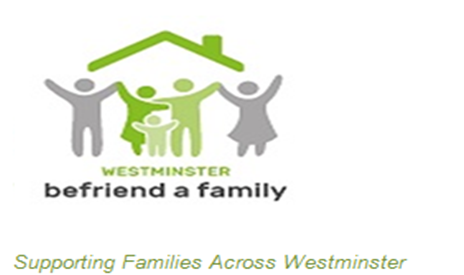 18 Buckingham Palace RoadLondonSW1W 0QPTel: 020 7828 2765Fax: 020 7828 2780Email: Loris@befriendafamily.co.ukWestminster Befriend a Family SELF ASSESSMENT QUESTIONS                                       Family Befriending Referral FormFamily InformationName:Address:Phone:How would you describe your ethnicity?What languages do you speak at home?Who else lives in the family home?:Do you have any other people working with you, for example family support worker or social worker, or anyone else?Does anyone in the family have any of the following issues? If yes please circle and state who.Physical disabilityLong term health conditionLearning difficultyMental health conditionBehaviour difficultiesDomestic ViolenceWhat help would you like from a Befriender? Please circleParentingManaging children’s  behaviourSupporting children’s learningSupporting children’s health/ wellbeingCoping with conflicts at home OtherPersonalGetting to know more people in the communitySupport in finding next steps in education or trainingSupport towards finding workSupporting your health or wellbeingOtherWhat do you hope to achieve by having a befriender?WBAF befrienders work with families for six months.By signing this and agreeing to this referral you are giving consent for us to hold your personal information in our electronic records.Your Signature:Todays date: We are looking forward to working with you!If you have any queries please call Loris Konaizeh ,WBAF Service Co-ordinator :Tel: 020 7822 82765 Or email:  Loris@befriendafamily.co.ukNameRelationshipDate of BirthAgeName:Profession:Telephone:Type of Support provided:Name:Profession:Address:Telephone:Support provided: